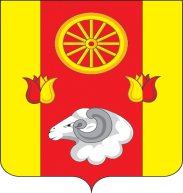 РОСТОВСКАЯ ОБЛАСТЬРЕМОНТНЕНСКИЙ РАЙОНМУНИЦИПАЛЬНОЕ ОБРАЗОВАНИЕ«КАЛИНИНСКОЕ СЕЛЬСКОЕ ПОСЕЛЕНИЕ»АДМИНИСТРАЦИЯ КАЛИНИНСКОГО  СЕЛЬСКОГО  ПОСЕЛЕНИЯПОСТАНОВЛЕНИЕ09.02.2024 года                                с. Большое Ремонтное                                      № 24В соответствии с постановлениями Администрации Калининского сельского поселения от 29.03.2018 г № 44 «Об утверждении Порядка разработки, реализации и оценки эффективности муниципальных программ Калининского сельского поселения» и от 16.09.2013г. № 90 «Об утверждении Методических рекомендаций по разработке и реализации муниципальных программ Калининского сельского поселения»ПОСТАНОВЛЯЮ: 1. Утвердить отчет о реализации муниципальной программы Калининского сельского поселения «Развитие транспортной системы» на 2019-2030 годы  за 2023 год согласно приложению.2. Настоящее постановление подлежит официальному опубликованию (обнародованию).3. Контроль за исполнением постановления оставляю за собой.Глава АдминистрацииКалининского сельского поселения	                                              Е.В. Мирная	Постановление вносит:сектор экономики и финансов  Приложение к постановлению                                                                                                                                                             Администрации Калининского                                                                                                                                             сельского поселения  № 24                                                                                                                         от 09.02.2024 Отчет о реализации муниципальной программы Калининского сельского поселения «Развитие транспортной системы» на 2019-2030 годы  за 2023 г.Конкретные результаты реализации муниципальной программы,достигнутые за отчетный годМуниципальная программа Калининского сельского поселения «Развитие транспортной системы» на 2019-2030 годы была утверждена  постановлением Администрации Калининского сельского поселения 17.10.2018 № 121.Данная программа направлена на достижение следующей цели:- развитие современной и эффективной автомобильно-дорожной инфраструктуры, повышение уровня безопасности движения.В 2023 году для обеспечения функционирования и развития сети автомобильных дорог общего пользования Калининского сельского поселения были выполнены следующие виды работ:Разработка паспортов объектов транспортной инфраструктуры.С целью сокращения количества лиц, погибших в результате дорожно-транспортных происшествий, снижение тяжести травм в дорожно-транспортных происшествия, улучшения транспортного обслуживания населения, среди населения, а так же в общеобразовательных учреждениях поселения проводились агитационные беседы по пропаганде дорожного движения.Перечень мероприятий реализации муниципальной программы выполненных и невыполненных в установленные сроки	Реализация  основных мероприятий муниципальной программы осуществляется в соответствии с планом реализации, утвержденным постановлением Администрации Калининского сельского поселения от 25.09.2023 № 81г.Сведения о степени выполнения основных мероприятий подпрограмм муниципальной программы в 2023 году приведены в Таблице 2 настоящего отчета. Данные об  использовании бюджетных ассигнованийи внебюджетных средств на выполнение мероприятий муниципальной программыОбъем средств на реализацию муниципальной программы в 2023 году по плану составил 90,0 тыс. руб., израсходовано 70,0 тыс. руб. (77,8 %) за счет средств местного бюджета.По подпрограмме 1 «Развитие транспортной инфраструктуры» план составляет 0,0 тыс. руб., фактически расходы составили 0,0 тыс. руб. По подпрограмме 2 «Повышение безопасности дорожного движения» план составляет 90,0 тыс. руб., фактически расходы составили 70,0 тыс. руб. (77,8%)Сведения об использовании бюджетных ассигнований и внебюджетных средств на реализацию муниципальной программы данные о расходах федерального бюджета, областного бюджета, бюджетов района и поселения, внебюджетных источников отражены в Таблице 4 к настоящему отчету.Сведения о достижении значений показателей (индикаторов) муниципальной программы           Результативность реализации муниципальной программы определяется достижением плановых значений показателей (индикаторов). В 2023 году было запланировано достижение одного показателя (индикатора) по муниципальной программе. По подпрограмме 1 предусмотрено достижение двух показателей:-фактический показатель «Количество километров построенных и реконструированных автомобильных дорог общего пользования местного значения» равен 0 км, плановый показатель – 0 кмфактический показатель «Количество километров отремонтированных (капитально отремонтированных) автомобильных дорог общего пользования местного значения» 0 км., фактический 0 км.По подпрограмме 2 предусмотрено достижение двух показателей:-количество лиц, погибших в результате дорожно-транспортных происшествий (человек) план-0, фактически -0.-тяжесть последствий в результате дорожно-транспортных происшествий (усл.ед) план -0, факт -0.Сведения о достижении значений показателей (индикаторов) муниципальной программы отражены в Таблице 1 к настоящему отчету.Информация о внесенных ответственным исполнителем изменениях в муниципальную программуВ течение 2023 года ответственным исполнителем вносились изменения в муниципальную  программу Калининского сельского поселения «Развитие транспортной системы»:1. Постановлением Администрации Калининского сельского поселения от 14.03.2023 № 30 «О внесении изменений в постановление Администрации Калининского сельского поселения от 17.10.2018 № 121 «Об утверждении муниципальной программы «Развитие транспортной системы». Причина изменений – корректировка бюджетных ассигнований в соответствии с решением Собрания депутатов Калининского сельского поселения.2. Постановлением Администрации Калининского сельского поселения от 25.09.2023 № 81б «О внесении изменений в постановление Администрации Калининского сельского поселения от 17.10.2018 № 121 «Об утверждении муниципальной программы «Развитие транспортной системы». Причина изменений – корректировка бюджетных ассигнований в соответствии с решением Собрания депутатов Калининского сельского поселения.Информация о результатах оценки бюджетной эффективности  муниципальной программыОценка эффективности реализации муниципальной программы, цели (задачи) определялась по формуле:Бэф.=факт.исп./утверж.план х100%Бэф=70,0:90,0 х 100%=77,8%Хотя в ходе реализации программы достигнуто стопроцентного освоения бюджетных средств, реализация считается эффективной, так как позволила улучшить состояние внутрипоселковых дорог.Информация о реализации мер муниципального регулирования	Мер муниципального  регулирования в ходе  реализации  муниципальной программы в 2023 году не предусматривалось.  Предложения по дальнейшей реализации муниципальной программы.Муниципальная программа вносит определенный вклад в социально-экономическое развитие Калининского сельского поселения: выполняются работы по содержанию и ремонту дорог, которые напрямую зависят от объема финансирования.Для достижения ожидаемых результатов необходима дальнейшая реализация муниципальной программы. Таблица 1Сведения о достижении значений показателей (индикаторов)<1> Приводится фактическое значение индикатора или показателя за год, предшествующий отчетному.Таблица 2Сведенияо степени выполнения основных мероприятий подпрограмм муниципальной программы «Развитие транспортной системы»Таблица 4Сведения  об использовании федерального бюджета, областного бюджета, бюджета района, бюджета поселения и внебюджетных источников на реализацию муниципальной программы «Развитие транспортной системы» за  2023 г.Об утверждении отчета о реализации муниципальной программы Калининского  сельского поселения «Развитие транспортной системы» на 2019-2030годы за 2023 год № п/пПоказатель     
 (индикатор)    
 (наименование)Ед.измеренияЗначения показателей (индикаторов) 
муниципальной программы,     
подпрограммы муниципальной    
программыЗначения показателей (индикаторов) 
муниципальной программы,     
подпрограммы муниципальной    
программыЗначения показателей (индикаторов) 
муниципальной программы,     
подпрограммы муниципальной    
программыОбоснование отклонений  
 значений показателя    
 (индикатора) на конец   
 отчетного года       
(при наличии)№ п/пПоказатель     
 (индикатор)    
 (наименование)Ед.измерения2022 год2023 год2023 годОбоснование отклонений  
 значений показателя    
 (индикатора) на конец   
 отчетного года       
(при наличии)№ п/пПоказатель     
 (индикатор)    
 (наименование)Ед.измерения2022 годпланфактОбоснование отклонений  
 значений показателя    
 (индикатора) на конец   
 отчетного года       
(при наличии)1234567Муниципальная программа    «Развитие транспортной системы»                                      Муниципальная программа    «Развитие транспортной системы»                                      Муниципальная программа    «Развитие транспортной системы»                                      Муниципальная программа    «Развитие транспортной системы»                                      Муниципальная программа    «Развитие транспортной системы»                                      Муниципальная программа    «Развитие транспортной системы»                                      Муниципальная программа    «Развитие транспортной системы»                                      1.Доля протяженности автомобильных дорог общего пользования местного значения, не отвечающих нормативным требованиям, в общей протяженности автомобильных дорог общего пользования местного значенияпроцент---показатель выполнен Подпрограмма 1    «Развитие транспортной инфраструктуры»                      Подпрограмма 1    «Развитие транспортной инфраструктуры»                      Подпрограмма 1    «Развитие транспортной инфраструктуры»                      Подпрограмма 1    «Развитие транспортной инфраструктуры»                      Подпрограмма 1    «Развитие транспортной инфраструктуры»                      Подпрограмма 1    «Развитие транспортной инфраструктуры»                      Подпрограмма 1    «Развитие транспортной инфраструктуры»                      1.1.Количество километров построенных (реконструированных) и отремонтированных (капитально отремонтированных) автомобильных дорог общего пользования местного значенияКм.000показатель выполнен Количество километров отремонтированных (капитально отремонтированных) автомобильных дорог общего пользования местного значения (0,2+4,25)Км.000показатель выполнен Подпрограмма 2  «Повышение безопасности дорожного движения»Подпрограмма 2  «Повышение безопасности дорожного движения»Подпрограмма 2  «Повышение безопасности дорожного движения»Подпрограмма 2  «Повышение безопасности дорожного движения»Подпрограмма 2  «Повышение безопасности дорожного движения»Подпрограмма 2  «Повышение безопасности дорожного движения»Подпрограмма 2  «Повышение безопасности дорожного движения»2.1.Количество лиц, погибших в результате дорожно-транспортных происшествийчел.000Показатель выполнентяжесть последствий в результате дорожно-транспортных происшествийУсл.ед.000Показатель выполнен№ п/пНаименование основного мероприятия подпрограммы, мероприятия Ответственный исполнительзаместитель руководителя ОИВ/ФИО)Плановый срокПлановый срокФактический срокФактический срокРезультатыРезультатыПроблемы, возникшие в ходе реализации мероприятия № п/пНаименование основного мероприятия подпрограммы, мероприятия Ответственный исполнительзаместитель руководителя ОИВ/ФИО)начала реализацииокончания реализацииначала реализацииокончания реализациизапланированныедостигнутыеПроблемы, возникшие в ходе реализации мероприятия 12345678910Подпрограмма 1 муниципальной программы Подпрограмма 1.  «Развитие транспортной инфраструктуры»Подпрограмма 1 муниципальной программы Подпрограмма 1.  «Развитие транспортной инфраструктуры»Подпрограмма 1 муниципальной программы Подпрограмма 1.  «Развитие транспортной инфраструктуры»Подпрограмма 1 муниципальной программы Подпрограмма 1.  «Развитие транспортной инфраструктуры»Подпрограмма 1 муниципальной программы Подпрограмма 1.  «Развитие транспортной инфраструктуры»Подпрограмма 1 муниципальной программы Подпрограмма 1.  «Развитие транспортной инфраструктуры»Подпрограмма 1 муниципальной программы Подпрограмма 1.  «Развитие транспортной инфраструктуры»Подпрограмма 1 муниципальной программы Подпрограмма 1.  «Развитие транспортной инфраструктуры»Подпрограмма 1 муниципальной программы Подпрограмма 1.  «Развитие транспортной инфраструктуры»Подпрограмма 1 муниципальной программы Подпрограмма 1.  «Развитие транспортной инфраструктуры»1.1Основное мероприятие 1.1. Расходы на ремонт и содержание автомобильных дорог общего пользования местного значенияВедущий специалист по вопросам ЖКХ, ЧС и ПБ –Сушко Б.Б.01.01.202331.12.202301.01.202331.12.2023Содержание сети автомобильных дорог в полном объеме--1.2Основное мероприятие 1.2. Расходы на капитальный ремонт автомобильных дорог общего пользования местного значения и искусственных сооружений на нихВедущий специалист по вопросам ЖКХ, ЧС и ПБ – Сушко Б.Б.01.01.202331.12.202301.01.202331.12.2023Капитальный ремонт необходимых участков автомобильных дорог--1.3Основное мероприятие 1.3. Проектные работы по капитальному ремонту автомобильных дорог общего пользования местного значения и искусственных сооружений на нихВедущий специалист по вопросам ЖКХ, ЧС и ПБ – Сушко Б.Б.01.01.202331.12.202301.01.202331.12.2023Обеспечение проектной документацией работ по капитальному ремонту автомобильных дорог--1.4Основное мероприятие 1.4 Изготовление технической документации в сфере дорожной деятельностиВедущий специалист по вопросам ЖКХ, ЧС и ПБ – Сушко Б.Б.01.01.202331.12.202301.01.202331.12.2023Обеспечение проектной документацией работ по капитальному ремонту автомобильных дорог--Подпрограмма 2 «Повышение безопасности дорожного движения»Подпрограмма 2 «Повышение безопасности дорожного движения»Подпрограмма 2 «Повышение безопасности дорожного движения»Подпрограмма 2 «Повышение безопасности дорожного движения»Подпрограмма 2 «Повышение безопасности дорожного движения»Подпрограмма 2 «Повышение безопасности дорожного движения»Подпрограмма 2 «Повышение безопасности дорожного движения»Подпрограмма 2 «Повышение безопасности дорожного движения»Подпрограмма 2 «Повышение безопасности дорожного движения»Подпрограмма 2 «Повышение безопасности дорожного движения»2.1Основное мероприятие 2.1. Расходы на обеспечение безопасности дорожного движения на автомобильных дорогах общего пользованияВедущий специалист по вопросам ЖКХ, ЧС и ПБ – Сушко Б.Б.01.01.202331.12.202301.01.202331.12.2023Сокращение количества нарушений правил дорожного движения на территории поселенияРазработан паспорт объектов транспортной инфраструктуры-СтатусНаименование       
муниципальной   
 программы, подпрограммы 
муниципальной     
программы,основного мероприятияИсточники финансированияОбъем   
расходов, предусмотренных муниципальной программой 
(тыс. руб.)Фактические 
расходы (тыс. руб.) 12345Муниципальная
программа      «Развитие транспортной системы»всего                 90,070,0Муниципальная
программа      «Развитие транспортной системы»федеральный бюджет-- Муниципальная
программа      «Развитие транспортной системы»областной бюджет  --Муниципальная
программа      «Развитие транспортной системы»бюджет района--Муниципальная
программа      «Развитие транспортной системы»бюджет поселения90,070,0Муниципальная
программа      «Развитие транспортной системы»внебюджетные источники--Подпрограмма 1 Развитие транспортной инфраструктурывсего                 --Подпрограмма 1 Развитие транспортной инфраструктурыфедеральный бюджет--Подпрограмма 1 Развитие транспортной инфраструктурыобластной бюджет  --Подпрограмма 1 Развитие транспортной инфраструктурыбюджет района--Подпрограмма 1 Развитие транспортной инфраструктурыбюджет поселения--Подпрограмма 1 Развитие транспортной инфраструктурывнебюджетные источники--Основное мероприятие 1.1Расходы на ремонт и содержание автомобильных дорог общего пользования местного значениявсего                 --Основное мероприятие 1.1Расходы на ремонт и содержание автомобильных дорог общего пользования местного значенияфедеральный бюджет--Основное мероприятие 1.1Расходы на ремонт и содержание автомобильных дорог общего пользования местного значенияобластной бюджет  --Основное мероприятие 1.1Расходы на ремонт и содержание автомобильных дорог общего пользования местного значениябюджет района--Основное мероприятие 1.1Расходы на ремонт и содержание автомобильных дорог общего пользования местного значениябюджет поселения--Основное мероприятие 1.1Расходы на ремонт и содержание автомобильных дорог общего пользования местного значениявнебюджетные источники--Основное мероприятие 1.2Расходы на капитальный ремонт автомобильных дорог общего пользования местного значения и искусственных сооружений на них)всего--Основное мероприятие 1.2Расходы на капитальный ремонт автомобильных дорог общего пользования местного значения и искусственных сооружений на них)федеральный бюджет--Основное мероприятие 1.2Расходы на капитальный ремонт автомобильных дорог общего пользования местного значения и искусственных сооружений на них)областной бюджет  --Основное мероприятие 1.2Расходы на капитальный ремонт автомобильных дорог общего пользования местного значения и искусственных сооружений на них)бюджет района--Основное мероприятие 1.2Расходы на капитальный ремонт автомобильных дорог общего пользования местного значения и искусственных сооружений на них)бюджет поселения--Основное мероприятие 1.2Расходы на капитальный ремонт автомобильных дорог общего пользования местного значения и искусственных сооружений на них)внебюджетные источники--Основное мероприятие 1.3Проектные работы по капитальному ремонту автомобильных дорог общего пользования местного значения и искусственных сооружений на нихвсего--Основное мероприятие 1.3Проектные работы по капитальному ремонту автомобильных дорог общего пользования местного значения и искусственных сооружений на нихфедеральный бюджет--Основное мероприятие 1.3Проектные работы по капитальному ремонту автомобильных дорог общего пользования местного значения и искусственных сооружений на нихобластной бюджет  --Основное мероприятие 1.3Проектные работы по капитальному ремонту автомобильных дорог общего пользования местного значения и искусственных сооружений на нихбюджет района--Основное мероприятие 1.3Проектные работы по капитальному ремонту автомобильных дорог общего пользования местного значения и искусственных сооружений на нихбюджет поселения--Основное мероприятие 1.3Проектные работы по капитальному ремонту автомобильных дорог общего пользования местного значения и искусственных сооружений на нихвнебюджетные источники--Основное мероприятие 1.4Изготовление технической документации в сфере дорожной деятельностивсего--Основное мероприятие 1.4Изготовление технической документации в сфере дорожной деятельностифедеральный бюджет--Основное мероприятие 1.4Изготовление технической документации в сфере дорожной деятельностиобластной бюджет  --Основное мероприятие 1.4Изготовление технической документации в сфере дорожной деятельностибюджет района--Основное мероприятие 1.4Изготовление технической документации в сфере дорожной деятельностибюджет поселения--Основное мероприятие 1.4Изготовление технической документации в сфере дорожной деятельностивнебюджетные источники--Подпрограмма 2«Повышение безопасности дорожного движения»всего                 90,070,0Подпрограмма 2«Повышение безопасности дорожного движения»федеральный бюджет--Подпрограмма 2«Повышение безопасности дорожного движения»областной бюджет  --Подпрограмма 2«Повышение безопасности дорожного движения»бюджет района--Подпрограмма 2«Повышение безопасности дорожного движения»бюджет поселения90,070,0Подпрограмма 2«Повышение безопасности дорожного движения»внебюджетные источники--Основное мероприятие 2.1Расходы на обеспечение безопасности дорожного движения на автомобильных дорогах общего пользованиявсего90,070,0Основное мероприятие 2.1Расходы на обеспечение безопасности дорожного движения на автомобильных дорогах общего пользованияфедеральный бюджет--Основное мероприятие 2.1Расходы на обеспечение безопасности дорожного движения на автомобильных дорогах общего пользованияобластной бюджет  --Основное мероприятие 2.1Расходы на обеспечение безопасности дорожного движения на автомобильных дорогах общего пользованиябюджет района--Основное мероприятие 2.1Расходы на обеспечение безопасности дорожного движения на автомобильных дорогах общего пользованиябюджет поселения90,070,0Основное мероприятие 2.1Расходы на обеспечение безопасности дорожного движения на автомобильных дорогах общего пользованиявнебюджетные источники--Основное мероприятие 2.1Расходы на обеспечение безопасности дорожного движения на автомобильных дорогах общего пользования